Monika HrunenáPrvý ročníkOvocie Dopíš  názvy ovocia 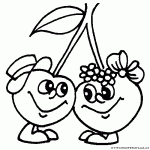 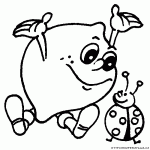 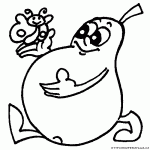 –––––––––            -–––––––          –––––––-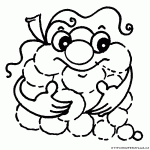 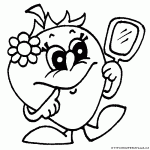 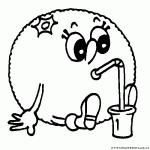 –––––––––––-      –––––––––     –––––––––––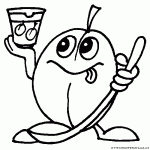 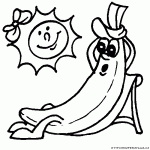 –––––––––––                          ––––––––––-ZeleninaDopíš názvy zeleniny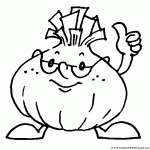 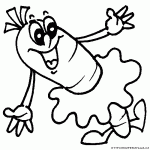 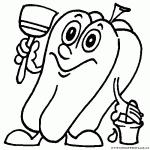 –––––––––       –––––––––––    –––––––––––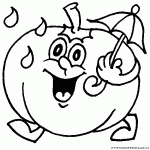 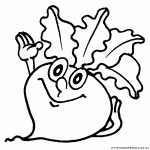 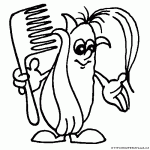 –––––––––-     –––––––––––-    –––––––––––-